РОССИЙСКАЯ ФЕДЕРАЦИЯИвановская область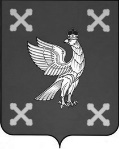 Администрация Шуйского муниципального районаПОСТАНОВЛЕНИЕот 04.10.2016 г.  № 492-пг. ШуяО внесении изменений в постановление Администрации Шуйского муниципального района от 04.05.2010 № 247 «О Порядке составления проекта бюджета Шуйского муниципального района на очередной финансовый год и плановый период»В соответствии со статьей 169 Бюджетного кодекса Российской Федерации, в целях уточнения порядка составления проекта бюджета Шуйского муниципального района на очередной финансовый год и плановый период Администрация Шуйского муниципального района постановляет:1. Внести в постановление Администрации Шуйского муниципального района от 04.05.2010 № 247 «О Порядке составления проекта бюджета Шуйского муниципального района на очередной финансовый год и плановый период» следующие изменения:в приложении №1 к постановлению:1) в разделе 5:в пункте 5.8 слова «до 09 октября» заменить словами «до 15 октября»;в пункте 5.9 слова «до 15 октября» заменить словами «до 01 ноября»;в пункте 5.11 слова «до 01 ноября» заменить словами «до 20 ноября».2) пункт 5.10 раздела 5 изложить в следующей редакции:«5.10. До 5 ноября администраторы муниципальных программ осуществляют доработку проектов, указанных в пункте 5.8 настоящего Порядка.».2. Контроль за исполнением настоящего постановления возложить на заместителя главы администрации, начальника финансового управления Хренову С.В.3. Настоящее постановление вступает в силу после его официального опубликования и применяется к правоотношениям, возникающим при формировании проекта бюджета Шуйского муниципального района на 2017 год и на плановый период 2018 и 2019 годов.Глава Шуйского муниципального района   		               С.А. Бабанов